Расписание занятий кружка «Чудо-лепка»МБОУ СОШ 16 г. НевинномысскаРуководитель: Кислер Маргарита Николаевна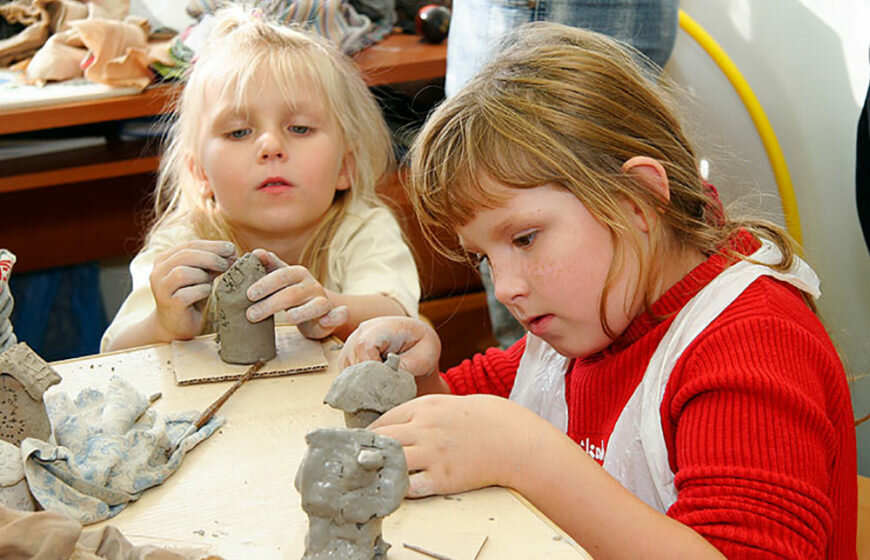 День неделиВремя Кабинетвторник12:30 – 14:30320среда12:30 – 14:30320